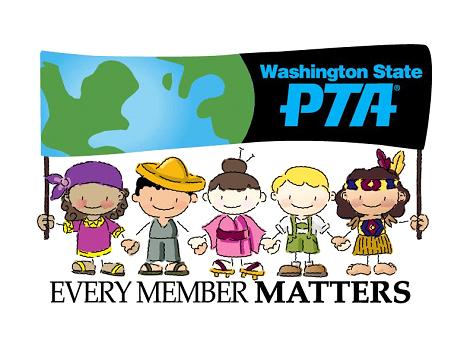 Agenda for January 19th Stevenson Elementary PTA General Membership MeetingThursday, January 19, 2012 6 p.m.Stevenson LibraryDawn BishopPresidentSara ZhongExecutive Vice PresidentHolly Haley  VP, Educational EnhancementsAdam Dibba  OutReachDawn Bishop  Membership Chair Fatema Musazay  TreasurerCarolyn Watson  SecretaryCalled to Order Approve Minutes from Previous meetingReports:School Report – Principal Jacqueline McKenzieReflections Report – MuktaNew Website report – PreetiEvents:Spelling Bee – ParvathyMovie Night – Friday January 27th – Dawn Budget/Financial Report – Fatema MusazayMovie Night – Friday September 30th – Dawn BishopDiscussion/Action/QuestionsWalk-a-thonTalent ShowField DayOpen PositionsCalled to Order Approve Minutes from Previous meetingReports:School Report – Principal Jacqueline McKenzieReflections Report – MuktaNew Website report – PreetiEvents:Spelling Bee – ParvathyMovie Night – Friday January 27th – Dawn Budget/Financial Report – Fatema MusazayMovie Night – Friday September 30th – Dawn BishopDiscussion/Action/QuestionsWalk-a-thonTalent ShowField DayOpen Positions